ГОДИШЊИ ИЗВЕШТАЈ
О НОВОУПИСАНИМ СТУДЕНТИМА У I ГОДИНУ СТУДИЈА У 2017/18. ГОДИНИ(јун – септембар)Обавеза давања података темељи се на члану 26 а казнене одредбе за одбијање давања података или давањe непотпуних 
и нетачних података на члану 52 Закона о званичној статистици („Службени гласник РС“, број 104/2009). Подаци ће бити коришћени искључиво у статистичке сврхе и неће бити објављивани као појединачни. 
Сви подаци имају карактер пословне тајне.А. НОВОУПИСАНИ СТУДЕНТИ (БРУЦОШИ)Датум  ________________ 201__. годинеШтампано у Републичком заводу за статистику  www.stat.gov.rsОбразац ШВ-22аРЕПУБЛИКА СРБИЈАЗакон о званичној статистици
„Службени гласник РС“, број 104/09.Републички завод за статистикуЗакон о званичној статистици
„Службени гласник РС“, број 104/09.Назив и место школе  ________________________________За студенте уписане у временуoд 01.06. 2017. до 30.09. 2017.___________________________________________________За студенте уписане у временуoд 01.06. 2017. до 30.09. 2017.Шифра истраживања: 020080Матични бројВрста студија Начин финансирањаСтуденти први пут уписаниСтуденти први пут уписаниВрста студија Начин финансирањасвегастуденткињеаб12УКУПНОСвегаУКУПНОИз буџетаУКУПНОСамофинансирајућиАКАДЕМСКЕ СТУДИЈЕСвегаАКАДЕМСКЕ СТУДИЈЕИз буџетаАКАДЕМСКЕ СТУДИЈЕСамофинансирајућиСТРУКОВНЕ СТУДИЈЕСвегаСТРУКОВНЕ СТУДИЈЕИз буџетаСТРУКОВНЕ СТУДИЈЕСамофинансирајућиНапомена:Образац попунио:Образац попунио:Секретар школе:Секретар школе:(М.П.)(М.П.)(име и презиме)(име и презиме)(име и презиме)(име и презиме)Контакт телефон:/(обавезно уписати и позивни број)(обавезно уписати и позивни број)(обавезно уписати и позивни број)(обавезно уписати и позивни број)(обавезно уписати и позивни број)(обавезно уписати и позивни број)(обавезно уписати и позивни број)(обавезно уписати и позивни број)(обавезно уписати и позивни број)(обавезно уписати и позивни број)(обавезно уписати и позивни број)(обавезно уписати и позивни број)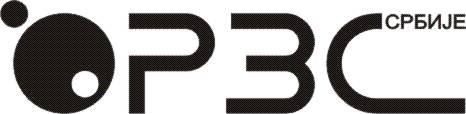 